C.V.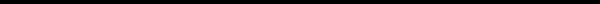 TUNCER MikailRue Anatole France1030 Schaarbeek0489626925mikail_2010@live.beCompétencesCapable de travailler en équipe et je peux créer facilement des relations humaines. Je suis quelqu’un de très motivé et impliqué. Pour finir, je peux être très observateur et ouvert à tout.Expérience2017-2018: éducateur (stagiaire): personne âgéenourrir la personne âgéefaire des activitésgérer les bénéficiairesassurer la sécurité2018-2019: éducateur (stagiaire): personnes handicapées (de 2 à 7 ans)recevoir des enfantsfaire des activitésassurer la sécurité et nourrir les enfantsFormation2017-2019:2 ans d'études dans l'option agent d'éducation dans l’enseignement secondaire : Institut de la Sainte-Famille d’Helmet.En possession du BEPS et le diplôme d’agent d'éducation et le CESSLangues Français : Langue maternelleTurc : Langue maternelleInformatiquesWord : Bien Excel : Suffisant